国际专利分类专门联盟（IPC联盟）IPC修订工作组第四十八届会议2022年11月7日至11日，日内瓦报　告经工作组通过导　言IPC修订工作组（下称工作组）于2022年11月7日至11日在日内瓦举行了第四十八届会议。工作组下列成员派代表出席了会议：爱尔兰、爱沙尼亚、澳大利亚、巴西、保加利亚、波兰、大韩民国、德国、俄罗斯联邦、法国、芬兰、荷兰、加拿大、捷克共和国、联合王国、罗马尼亚、美利坚合众国、墨西哥、挪威、日本、瑞典、瑞士、沙特阿拉伯、西班牙、以色列、意大利、中国、欧亚专利组织（EAPO）和欧洲专利局（欧专局）（29个）。匈牙利、新加坡和欧洲法律学生协会（ELSA国际）作为观察员出席。与会人员名单见本报告附件一。世界知识产权组织（产权组织）基础设施和平台部门助理总干事夏目健一郎先生宣布会议开幕，向与会者表示欢迎。主席团成员会议一致选举杰·考恩先生（联合王国）担任2022-2023年IPC修订周期的主席，并一致选举南·博舍曼女士（加拿大）担任副主席。拉·马尔乔克先生（产权组织）担任会议秘书。通过议程工作组一致通过了经修订的议程，见本报告附件二。讨论、结论和决定依照1979年9月24日至10月2日举行的产权组织领导机构第十届系列会议的决定（见文件AB/X/32第51段和第52段），本届会议的报告仅反映工作组的各项结论（决定、建议、意见等），尤其不反映任何与会者的发言，除非是在工作组任何具体结论作出后对结论表示或者再次表示的保留意‍见。五局合作第一工作组——分类工作组第二十三次会议的报告工作组注意到在五局分类工作组（五局合作第一工作组）第二十三次会议上，欧专局代表五大知识产权局（下称五局）所作的口头报告。工作组注意到，在五局合作第一工作组第二十三次会议期间，五局同意把五个五局合作项目（F项目）推进到IPC阶段。欧专局将代表五局在电子论坛CE 456项目下，公布五局正在进行的所有项目和提案的更新清单（见项目文件附件41），以免IPC修订请求与五局正在开展的修订活动相重复。五局还同意将12个P-提案提升到F-项目阶段，从而目前五局阶段正在运行的F项目数量达14个，其中一些项目明显对新兴技术有影响，如F 174（脊椎动物的新品种）、F 179（细胞免疫疗法）和F 180（氢及其制备）。五局还对其工作文件进行了调整，以便用前缀[NET]来标记针对新的新兴技术的项目。IPC修订计划工作组讨论了24个修订项目，分别是：C 505、C 508、C 509、C 510、C 511、C 512、C 513、C 520、C 522、C 523、C 524、F 071、F 082、F 138、F 141、F 142、F 143、F 156、F 157、F 158、F 160、F 163、F 164和F 165。工作组批准了15个修订项目，其中1个已完成项目涉及分类表修正和定义修正，即项目C 520，分类表和定义修正都将在IPC–2024.01中生效，2个已完成项目仅涉及分类表修正，即项目F 163和F 165，将在IPC–2024.01中生效。同时，23个项目中有8个已完成项目涉及定义，将被纳入IPC–2023.01中，即项目C 508、C 509、F 082、F 138、F 141、F 142、F 156和F 164，工作组在前几届会议上已完成分类表修正。工作组同意设立一个新的修订项目，即：	化学：	C 525（报告人–欧专局）–源自项目M 822这些项目的状态和未来行动及期限表在电子论坛上的相应项目中显示。所有决定、意见和技术附件可见电子论坛相应项目的“工作组决定（Working Group Decision）”附件。IPC维护工作组讨论了18个维护项目，即：M 621、M 627、M 633、M 634、M 812、M 814、M 815、M 817、M 818、M 820、M 821、M 822、M 823、M 824、M 825、M 826、M 827和M 828。工作组完成了关于分类表或定义修正的十个维护项目，将被纳入IPC–2024.01，即：M 621、M 627、M 633、M 634、M 814、 M 818、M 821、M 823、M 824和M 826。这些项目的状态和未来行动及期限表在电子论坛上的相应项目中显示。所有决定、意见和技术附件可见电子论坛相应项目的“工作组决定（Working Group Decision）”附件。工作组同意设立两个新的维护项目，即：技术独立：		M 829（报告人–联合王国）–源自项目M 633；和				M 830（报告人–联合王国）–源自项目M 828。M 200至M 500项目中删除非限制性参见（NLR）的状况讨论基于国际局编拟的关于从IPC分类表中删除非限制性参见维护项目的状况报告（见项目文件WG 191附件43）。工作组注意到，在正在执行的14个项目中，电子论坛的讨论已经就以下3个项目达成一致，因此这些项目可以视为完成。因此，相应的分类表修正和定义修正将包含在IPC–2024.01中。M 247			删除H03F小类中的非限制性参见（报告人–美利坚合众国）M 248			删除H03G小类中的非限制性参见（报告人–美利坚合众国）M 265			删除A21B小类中的非限制性参见（报告人–以色列）工作组同意就E21B 33/035、E21B 33/038、E21B 43/01和E21B 43/013各组之间的关系，以及项目M 263附件9中讨论的这些组之间的参见征求意见。工作组也同意在项目M 265中不处理F24C小类与IPC其他处之间“炉”和类似装置的关系。工作组还同意将项目M 268和M 269拆分成若干项目，以便每个项目处理删除一个小类中的非限制性参见。工作组注意到，美利坚合众国志愿作为项目M 270中F 15D小类删除非限制性参见的报告人，并向其表示感谢。秘书处表示，从分类表中删除非限制性参见的状况总结表经更新后，将在项目文件WG 191下发‍布。IPC信息技术支持的最新信息工作组注意到国际局所作的简短演示报告，该报告涉及IPC信息技术支持和最新信息，特别是向产权组织IPC官方公布平台新界面外观的过渡计划。工作组注意到这是三年内对IPCPPUB用户界面的第二次改动。工作组建议，向新界面外观的过渡也应成为改进IPC系统或为其增加新功能的机会，例如，实现对《IPC指南》的一键访问。国际局澄清说，该举措是2022年做出的一项整个组织范围的决定，旨在用两年时间协调一致网站和网络应用程序的用户体验。工作组提醒，CE 447项目仍可用于就改进IPC互联网公布平台提出可能有的意见，最好是在2022年底之前。工作组下届会议工作组对其下届会议的预期工作量进行评估之后，同意在星期一、星期二以及星期三上午处理电学领域，星期三下午和星期四上午处理化学领域，星期四下午和星期五处理机械领域。工作组注意到第四十九届会议的暂定会期如下：2023年4月24日至28日本报告于2022年12月6日由工作组以电子方式一致通过。[后接附件]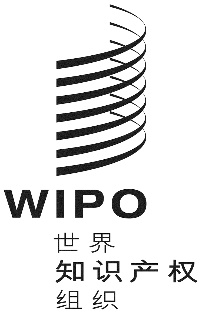 CIPC/WG/48/2IPC/WG/48/2IPC/WG/48/2原 文：英文原 文：英文原 文：英文日 期：2022年12月6日  日 期：2022年12月6日  日 期：2022年12月6日  